Hertfordshire Archives and Local Studies
Title deeds and related documents of the estates of the Brand family, including the Hoo estate, Kimpton, 1514-1915Catalogue Ref. DE/HmCreator(s):
Brand family of the Hoo, Hertfordshire
TITLE DEEDS

Great Bradley, Suffolk
FILE - Manor of Bradley Magna, advowson of Great Bradley; capital messuage called Bradley Hall with lands; 7 farms; messuage and windmill; Fox and Goose inn; messuage and smith's shop; cottages; woodland called Bradley Park Wood, Finnalls Wood, Dudwicks Wood and Breedrow Wood with 160a in Bradley Magna, Bradley Parva, Thurlow Magna, Thurlow Parva, Brinkley, Borough Green, Carlton and Cowling, Suffolk and Cambridge. Copy will Charles Fox, son of Sir Stephen Fox of Chiswick, Mdx, kt, proved 1713 - ref.  DE/Hm/T92  - date: 1627-1753
FILE - 2 rents on land in Great Bradley purchased by Thomas Brand 1788 - ref.  DE/Hm/T94  - date: 1788
FILE - 2 messuages adjoining, later described as toft where messuage stood, at East End Green with croft of 1½a [freehold]; 4a; 5a arable and 1a meadow in Upton; 1a meadow in Longbridge; 2a called Ley Ground in Upton; 1a 1r in Upton [copyhold of manor of Great Bradley] - ref.  DE/Hm/T95  - date: 1627-1753

ESTATE PAPERS

   FILE - Draft bargain and sale to make a tenant to the precipe - ref.  DE/Hm/E2  - date: 1795
      [from Scope and Content] Listing Brand family estates in Royston, Barley, Kimpton, Knebworth, Codicote, Barnet, Snaylwell, Cambridge, Carlton with Willingham, Cambridge, Chrishall and Chishill, Essex, Chesham, Buckingham, Bradley Magna, Suffolk, Hendon, Mddx., and London

   Bradley, Suffolk

FAMILY PAPERS

   FILE - Probate Matthew Fox of Langford, co Bedford, citizen and wax-chandler of London, 1671; probate John Godden of Southwark, co Surrey, gent 1686; administration of latter, 1692; administration Regina Woolfe, 1692; probate Dame Margaret Woolfe of Chipping Barnet, widow, 1713; probate John Brand of Fyfield, co Essex, Esq, 1717; probate John Godden Woolfe, Esq, of Westminster, 1742; probate Marsh Woolfe of Chipping Barnet, Esq, 1748; administration Thomas Brand, Esq, 1717; limited administration with will annexed, Edward Stringer, citizen and mercer of London, 1807 - ref.  DE/Hm/F1  - date: 1671-1807
      [from Scope and Content] (The wills of the Godden and Woolfe families may at some time have been separated from the documents of title to Great Bradley manor: see DE/Hm/T81 and T82 above)

MAPS

   OUT-COUNTY

      Bradley, Suffolk

         FILE - "A True Description of the Several Lands and Premises belonging to Joseph Brooksbank Esqr in the parish of Bradley Magna in the County of Suffolk Taken in the Months of August and September 1719 John Harvey" - ref.  DE/Hm/P1  - date: 1719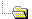 